ACQW WEEKLY LETTERWeek of September 11thth, 2020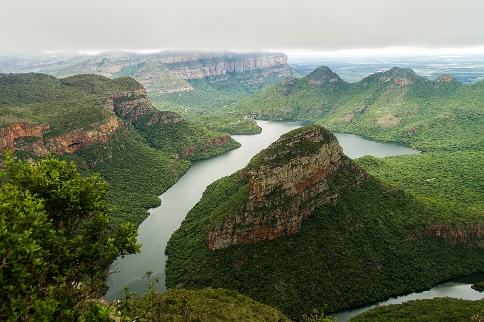         From the Desk of Rev. Lynn+                  The Grace of our Lord Jesus Christ,and the Love of God,and the Fellowship of the Holy Spiritbe with you all!I am delighted to let you know that the Applications to Re-Open from Christ Church and Holy Trinity have been approved by the Diocesan Pandemic Committee and Bishop Michael Oulton! We are good to go for this Sunday’s first in-person services since the middle of March!   I submitted St. George’s Application on Wednesday, so we are moving right along.  Lots of work is being done to prepare our church buildings for in-person gatherings, with an emphasis on caution, health, and safety.What to expect?Masks (or other appropriate face covering) will be required at all times inside the building ie. for the whole serviceYou will be asked to sanitize your hands upon entry.Your name will be recorded each Sunday for a Contact Tracing Log, in the event that someone present at the service tests positive for COVID-19You are asked to observe appropriate social-distancing at all times.Although we will have music, there will sadly be no congregational singing at this time.  We will find other ways to “make a joyful noise”!There will be no moving about, or shaking hands/hugging during the exchange of the Peace.Although there will be no post-service times of fellowship (and no food), we will have a couple of minutes at the end of each service when we can chat with folks immediately around us (without moving about).   And……although we have to leave the building right away…….there is no reason why on a sunny autumn Sunday you can’t enjoy some socially-distanced fellowship outside.We will be celebrating Holy Communion/Holy Eucharist, bread only.  When you enter, you will be asked to pick up an individual wafer which will be in a small envelope.  Please keep the wafer in the envelope – Rev. Lynn+ will let you know when it’s time to take it out.No offering plate will be passed; place your offering in the plate when you enter.There is a maximum number we are allowed to have in the church for worship: Christ Church - 24; Holy Trinity - 20; St. George’s – 35 in the church proper, and 45 in the church hall.   WE ARE NOT ALLOWED TO EXCEED THESE NUMBERS, EVEN BY 1 or 2 people.At Christ Church & Holy TrinityPews will be marked, indicating where you can sit; you will probably not be able to sit in your usual place.  Think of it as an adventure!!!We will fill up the church from the front to the back.  You will be asked to leave from the back to the front.At St. George’s8am Service will be held in the church proper.10:30am Service  will be held in the church hall, as it can accommodate more people.As you are aware, our “phone tree” volunteers have been contacting all St. George’s parishioners to find out how many are planning to return to in-person worship, either at 8am or 10:30amThe church can easily accommodate all those who plan to attend at 8am.HOWEVER, 55+ people have indicated their intention to return for the 10:30am service, and we can accommodate only 45.  In order to keep everyone safe and healthy, and in order to be prepared, we are asking that those who plan to attend St. George’s at 10:30 RESERVE A PLACE by calling or emailing Linda in the Church Office by Noon on the Friday before the Sunday (the 18th being the first Friday deadline)   613.394.4244 x. 2     stgeorgestrenton@ontario.anglican.ca   Once 45 people have reserved a seat, we will not be able to accommodate any more for that Sunday.  Those who call after the 45 maximum has been reached, will be first on the list for the following Sunday at 10:30amRemember that there will be more space open at 8am, which might be a possibility for some. As many of you are not comfortable with attending in-person services, ONLINE WORSHIP will continue, as will our weekly letters and deliveries.I know that this is a lot of information.  Please be patient!, and if you have any questions at all please call me, Linda Gardiner in the Office, or one of the Wardens.  There are bound to be kinks and complications, but when we work together, trusting one another and in God’s abiding faithfulness, God’s Grace will work in us more than we could ask for, or possibly imagine.I can’t wait to gather with many of you soon!  Blessings, Rev. Lynn+           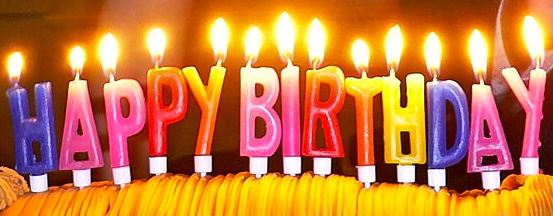 175th Anniversary Coin Collection – The collection of the coin boxes will now take place on Thanksgiving Sunday, October 12. Please turn your boxes in on or before this date. Community Lunch – Did you know that every Tuesday at 12 noon, we offer a FREE brown bag lunch to anyone in our community? All you need to do is come to the front door of St. George’s Church to pick it up. Please note that there are limited quantities so it is first come, first served. Everyone is welcome.Regular Weekly Stuff!Bible Study   Wednesday, September 16th Holy Habits   will resume in September. Date TBAPastoral Care   Prayer Circle    Members of our ACQW Prayer Circle continue to pray regularly for those on our prayer lists.  If you have an addition to the list, please let Linda in the Parish Office know.  Rev. Lynn can be reached at revlynnam@gmail.com or at home at 613.392.1466   Website      www.anglicanquinte.ca is updated regularly.THANK YOU for your ongoing financial support of Holy Trinity, Christ Church, and St. George’s.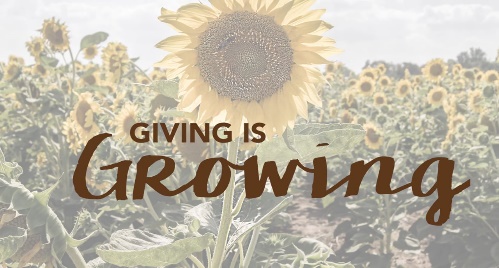 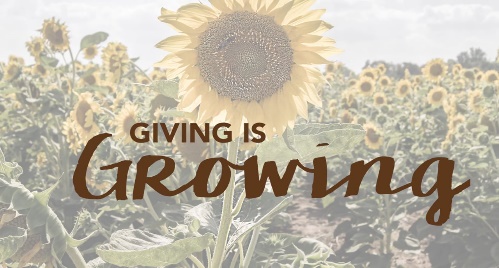 To arrange for your offering to get to the church in a timely fashion, please contact: Holy Trinity, Pauline Eskerod 613.398.1460;  Christ Church, Maureen Sills, 613.392.1675;  St. George’s, Judy Elms 613.392.5347. Etransfer for St. George’s parishioners is available at the following email: stgeorgeschurch@ontario.anglican.ca as is PAG. Contact Linda in the office for details.Church Trivia (answers next week)Thank you Peter K. This is the last week for the quiz.Answers to last weeks quiz:  37E	Nowhere, it isn’t buried in the cemetery! 38D	Dug Hill Road39C	Nice setting40D	Sid Horne41	Who was brought to Canada as an orphan “home boy”? 	A	John Newton	B	Cosmo DeClerq	C 	Fred Rogers	D	David Gilmour	E	Steve Wilkinson	42	Who was a curate at St. George’s Church and became a friend of King Edward of England?	A	Claude DeLude	B	Assa Hill		C	Gilbert Parker	D	Robert Wedell	E	Ammi Chipman	F	Bruce Sutcliff43	How many past Mayors of Trenton are buried in the cemetery? 	A	13		B	25		C	9		D	6	E	Enough to liven things Halloween night44	When was the last person buried in the War Graves area?	A	1967		B	2001		C	1953		D	1975	E	1947		F	196545	When did the congregation become official?  	A	1867		B	1834		C	1824		D	1844	E	1837		F	1901